REZULTATI POSLOVANJA PODUZETNIKA U DJELATNOSTI OSTALOG KOPNENOGPRIJEVOZA PUTNIKA U 2022. GODINIPrema podatcima iz obrađenih godišnjih financijskih izvještaja, u 2022. godini, u području djelatnosti H – Prijevoz i skladištenje poslovalo je ukupno 6.969 poduzetnika, od čega je njih 5.116, kao pretežitu djelatnost, registriralo djelatnost kopnenog prijevoza i cjevovodnog transporta (NKD 49). Kod poduzetnika u području djelatnosti prijevoza i skladištenja, u 2022. godini bilo je 71.188 zaposlenih, od kojih je 37.055 (52,1%) bilo zaposleno u odjeljku djelatnosti kopnenog prijevoza i cjevovodnog transporta (NKD 49) i predstavlja porast broja zaposlenih od 4,4%, u odnosu na 2021. godinu.Poduzetnici u djelatnosti kopnenog prijevoza i cjevovodnog transporta (NKD 49) u 2022. godini ostvarili su neto dobit u iznosu od 1,3 milijarde kuna (povećanje od 45,8%), dok je na razini djelatnosti prijevoza i skladištenja iskazana neto dobit u iznosu od 3 milijarde kuna.Tablica 1.	Broj poduzetnika, broj zaposlenih te osnovni financijski rezultati poslovanja poduzetnika u području djelatnosti H i odjeljku djelatnosti NKD 49 u 2022. godini	(iznosi u tisućama kuna, prosječne plaće u kn)Izvor: Fina, Registar godišnjih financijskih izvještaja, obrada GFI-ja za 2022. godinuPredmet ove kratke analize je 1.628 poduzetnika u skupini djelatnosti 49.3 - Ostali kopneni prijevoz putnika i tri razreda djelatnosti unutar te skupine djelatnosti:49.31 - Gradski i prigradski kopneni prijevoz putnika49.32 - Taksi služba49.39 - Ostali kopneni prijevoz putnika, d. n. (skraćeno od drugdje nespomenuto)U djelatnosti ostalog kopnenog prijevoza putnika (NKD 49.3), u 2022. godini poslovalo je 1.628 poduzetnika, kod kojih je bilo 12.350 zaposlenih. Navedena skupina poduzetnika ostvarila je ukupne prihode u iznosu od 5,3 milijarde kuna, što je za 35% više nego u prethodnom razdoblju. Povećani su i ukupni rashodi, i to za 31,8% (sa 3,8 milijardi kuna u 2021. godini, na 5,1 milijardu kuna u 2022. godini). Poduzetnici skupine djelatnosti NKD 49.3 - Ostali kopneni prijevoz putnika iskazali su pozitivan financijski rezultat (180,7 milijuna kuna) u 2022. godini. Zaposlenima kod poduzetnika u djelatnosti NKD 49.3 obračunata je prosječna mjesečna neto plaća u iznosu od 6.194 kune.Unutar skupine djelatnosti ostalog kopnenog prijevoza putnika (NKD 49.3), u 2022. godini, najviše je bilo poduzetnika čija je pretežita djelatnost taksi služba (NKD 49.32), ukupno 936. Na drugom mjestu nalazi se nešto manji skup poduzetnika (630 poduzetnika) iz razreda djelatnosti ostalog kopnenog prijevoza putnika, d.n. (NKD 49.39). Taj je skup poduzetnika ostvario 2,9 milijardi kuna prihoda ili 54,5% ukupnih prihoda skupine djelatnosti ostalog kopnenog prijevoza putnika. Ovaj razred djelatnosti ostvario je najveću dobit razdoblja, i to u iznosu od 205,1 milijun kuna.Tablica 2.	Broj poduzetnika, broj zaposlenih te osnovni financijski rezultati poslovanja poduzetnika u skupini djelatnosti NKD 49.3 i razredima djelatnosti NKD 49.31, NKD 49.32, NKD 49.39 u 2022. godini	(iznosi u tisućama kuna, prosječne plaće u kunama)Izvor: Fina, Registar godišnjih financijskih izvještaja, obrada GFI-ja za 2022. godinuNajveći broj zaposlenih u 2022. godini bio je kod poduzetnika u razredu djelatnosti gradskog i prigradskog kopnenog prijevoza putnika (NKD 49.31), njih 5.821, što je povećanje od 0,4% u odnosu na broj zaposlenih u 2021. godini.Najveća prosječna mjesečna neto plaća obračunata je zaposlenima kod poduzetnika u djelatnosti NKD 49.31, u iznosu od 7.763 kune, dok je zaposlenima kod poduzetnika u razredu djelatnosti ostalog kopnenog prijevoza putnika, d.n. (NKD 49.39) obračunata plaća u iznosu od 5.380 kuna. Zaposlenima kod poduzetnika u djelatnosti taksi službe (NKD 49.32) obračunata je prosječna mjesečna neto plaća u iznosu od samo 2.978 kuna.U skupini djelatnosti ostalog kopnenog prijevoza putnika (NKD 49.3), u 2022. godini, ZAGREBAČKI ELEKTRIČNI TRAMVAJ d.o.o. iz Zagreba ostvario je najveće ukupne prihode, i to u iznosu od 1,4 milijarde kuna, a drugi je FLIXBUS CEE SOUTH d.o.o. iz Zagreba s 352,3 milijuna kuna ukupnih prihoda.Tablica 3.	TOP 10 poduzetnika u djelatnosti NKD 49.3, prema ukupnim prihodima u 2022. g.	 (iznosi u tisućama kuna)Izvor: Fina, Registar godišnjih financijskih izvještaja, obrada GFI-ja za 2022. godinuNajveću dobit razdoblja u skupini djelatnosti ostalog kopnenog prijevoza putnika ostvario je ČAZMATRANS PROMET d.o.o. iz Čazme (17,2 milijuna kuna).Slika 1.	Osnovne informacije za društvo ČAZMATRANS PROMET d.o.o. prezentirane u servisu info.BIZ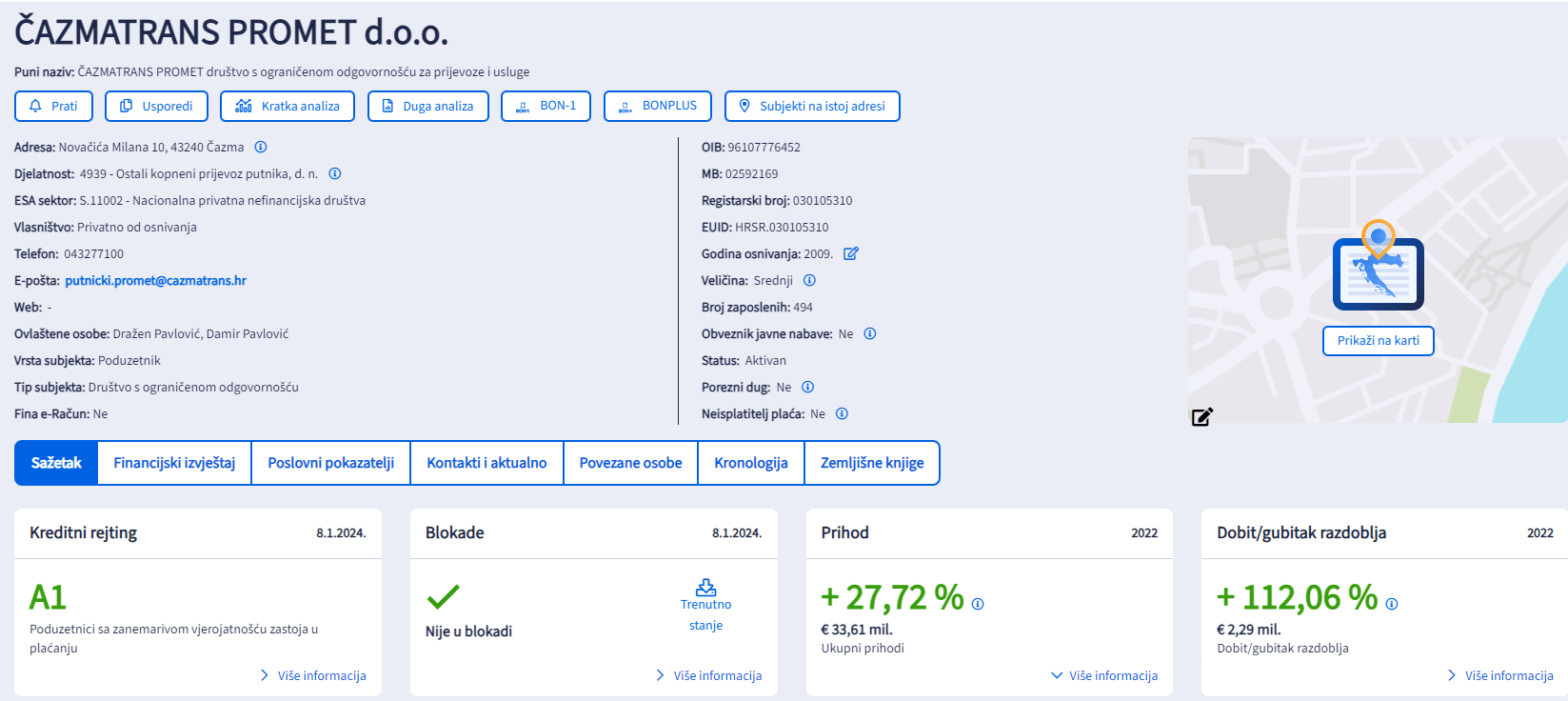 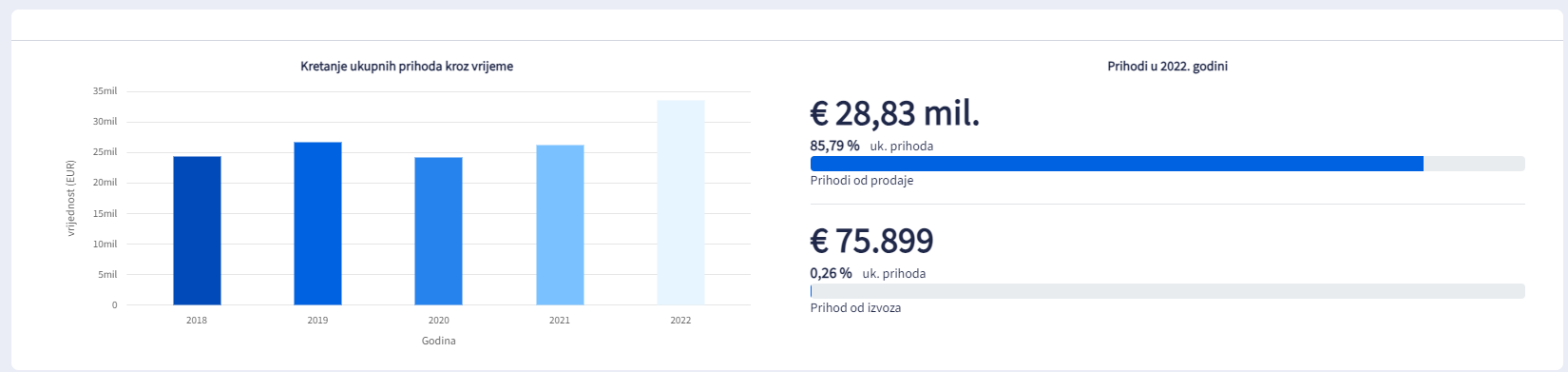 Izvor: Fina, servis Info.BIZU razredu djelatnosti taksi službe (NKD 49.32) iskazan je neto gubitak, i to u iznosu od 1,3 milijuna kuna (tablica 2.).OpisPodručje djelatnosti HPodručje djelatnosti HPodručje djelatnosti HNKD 49 Kopneni prijevoz i cjevovodni transportNKD 49 Kopneni prijevoz i cjevovodni transportNKD 49 Kopneni prijevoz i cjevovodni transportOpis2021. 2022. Index2021. 2022. IndexBroj poduzetnika6.969 -5.116 -Broj dobitaša4.103 4.810 117,23.060 3.594 117,5Broj gubitaša2.145 2.159 100,71.509 1.522 100,9Broj zaposlenih68.280 71.188 104,335.483 37.055 104,4Ukupni prihodi41.791.608 54.328.356 130,021.510.064 26.894.834 125,0Ukupni rashodi39.188.449 50.600.192 129,120.404.562 25.279.764 123,9Dobit prije oporezivanja3.665.339 5.607.951 153,01.353.952 1.895.053 140,0Gubitak prije oporezivanja1.062.180 1.879.787 177,0248.451 279.983 112,7Porez na dobit280.521 687.935 245,2199.188 293.873 147,5Dobit razdoblja3.346.350 4.918.249 147,01.154.820 1.599.377 138,5Gubitak razdoblja1.023.712 1.878.021 183,5248.507 278.181 111,9Konsolidirani financijski rezultat – dobit (+) ili gubitak (-) razdoblja 2.322.638 3.040.229 130,9906.313 1.321.197 145,8Izvoz12.624.063 18.595.541 147,35.632.119 7.322.876 130,0Uvoz2.433.292 3.035.129 124,71.340.329 1.775.706 132,5Trgovinski saldo10.190.771 15.560.412 152,74.291.790 5.547.170 129,3Bruto investicije samo u novu dugotrajnu imovinu1.358.381 1.752.259 129,0818.808 1.161.642 141,9Prosječna mjesečna neto plaća po zaposlen.6.603 7.073 107,15.637 5.972 105,9OpisNKD 49.3 Ostali kopneni prijevoz putnikaNKD 49.3 Ostali kopneni prijevoz putnikaNKD 49.31 Gradski i prigradski kopneni prijevoz putnikaNKD 49.31 Gradski i prigradski kopneni prijevoz putnikaNKD 49.32 Taksi službaNKD 49.32 Taksi službaNKD 49.39 Ostali kopneni prijevoz putnika, d. n.NKD 49.39 Ostali kopneni prijevoz putnika, d. n.Opis2021. 2022. 2021. 2022. 2021. 2022. 2021. 2022. Broj poduzetnika1.628 62 936 630 Broj dobitaša723 954 30 43 388 493 305 418 Broj gubitaša704 674 23 19 404 443 277 212 Broj zaposlenih12.178 12.350 5.797 5.821 1.506 1.589 4.875 4.940 Ukupni prihodi3.891.412 5.254.832 1.808.491 2.039.181 237.506 350.928 1.845.416 2.864.723 Ukupni rashodi3.837.884 5.057.879 1.807.507 2.039.045 243.587 350.595 1.786.790 2.668.239 Dobit prije oporezivanja119.734 252.818 3.187 7.241 12.689 26.135 103.857 219.441 Gubitak prije oporezivanja66.206 55.865 2.204 7.105 18.771 25.803 45.231 22.957 Porez na dobit3.539 16.283 -335 312 636 1.669 3.239 14.302 Dobit razdoblja116.014 236.525 3.522 6.929 12.054 24.464 100.437 205.131 Gubitak razdoblja66.025 55.855 2.204 7.105 18.771 25.801 45.050 22.949 Konsolidir. finan. rezultat – dobit (+) ili gubitak (-) razd.49.989 180.670 1.319 -176 -6.717 -1.337 55.387 182.182 Izvoz80.633 220.101 0 212 3.147 7.447 77.486 212.442 Uvoz59.528 119.975 6.854 927 5.159 7.227 47.514 111.821 Trgovinski saldo21.105 100.126 -6.854 -715 -2.012 220 29.971 100.621 Bruto investicije samo u novu dugotrajnu imovinu193.380 225.579 181.272 200.523 249 1.092 11.859 23.964 Prosječna mjesečna neto plaća po zaposlenom5.895 6.194 7.724 7.763 2.691 2.978 4.709 5.380 RangOIBNazivSjedišteUkupni prihodiUdioDobit ili gubitak razdoblja1.82031999604ZAGREBAČKI ELEKTRIČNI TRAMVAJ d.o.o.Zagreb1.373.86526,1%264 2.96677183827FLIXBUS CEE SOUTH d.o.o.Zagreb352.3026,7%11.781 3.19819724166AUTOTRANS d.d.Cres264.2885,0%14.378 4.96107776452ČAZMATRANS PROMET d.o.o.Čazma253.2064,8%17.235 5.13421314997PROMET d.o.o.Split190.8343,6%616 6.19081493664KD AUTOTROLEJ d.o.o.Rijeka146.3392,8%349 7.96055453244VINCEK d.o.o.Varaždin136.9212,6%4.840 8.84931084664SLAVONIJA BUS d.o.o.Velika Kopanica102.8292,0%7.280 9.36411681446LIBERTAS-DUBROVNIK d.o.o.Komolac - Mokošica87.2671,7%76 10.85843181422PRESEČKI GRUPA d.o.o.Krapina86.3751,6%5.169 Ukupno top 10 poduzetnika po UP u djelatnosti 49.3Ukupno top 10 poduzetnika po UP u djelatnosti 49.3Ukupno top 10 poduzetnika po UP u djelatnosti 49.3Ukupno top 10 poduzetnika po UP u djelatnosti 49.32.994.225-61.988Ukupno svi poduzetnici (1.628) u djelatnosti 49.3Ukupno svi poduzetnici (1.628) u djelatnosti 49.3Ukupno svi poduzetnici (1.628) u djelatnosti 49.3Ukupno svi poduzetnici (1.628) u djelatnosti 49.35.254.832100%180.670Info.BIZ servis pruža uvid u informacije o uspješnosti poslovanja i financijskom položaju svih poslovnih subjekata te o poslovnoj okolini u kojoj oni djeluju. Najveća je i najažurnija baza poslovnih informacija za više od 830.000 poslovnih subjekata iz više od 30 izvora. Omogućuje brže, jednostavnije i sigurnije donošenje poslovnih odluka, sustavno praćenje klijenata, olakšava izradu poslovnih analiza te praćenje trendova i prepoznavanje potencijala na tržištu.Ako ste zainteresirani i želite ugovoriti uslugu ili kupiti veći broj paketa: prodaja@fina.hrAko trebate korisničku podršku: 0800 0080, info@fina.hr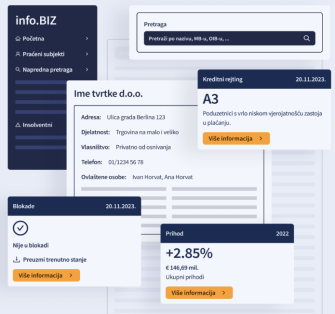 